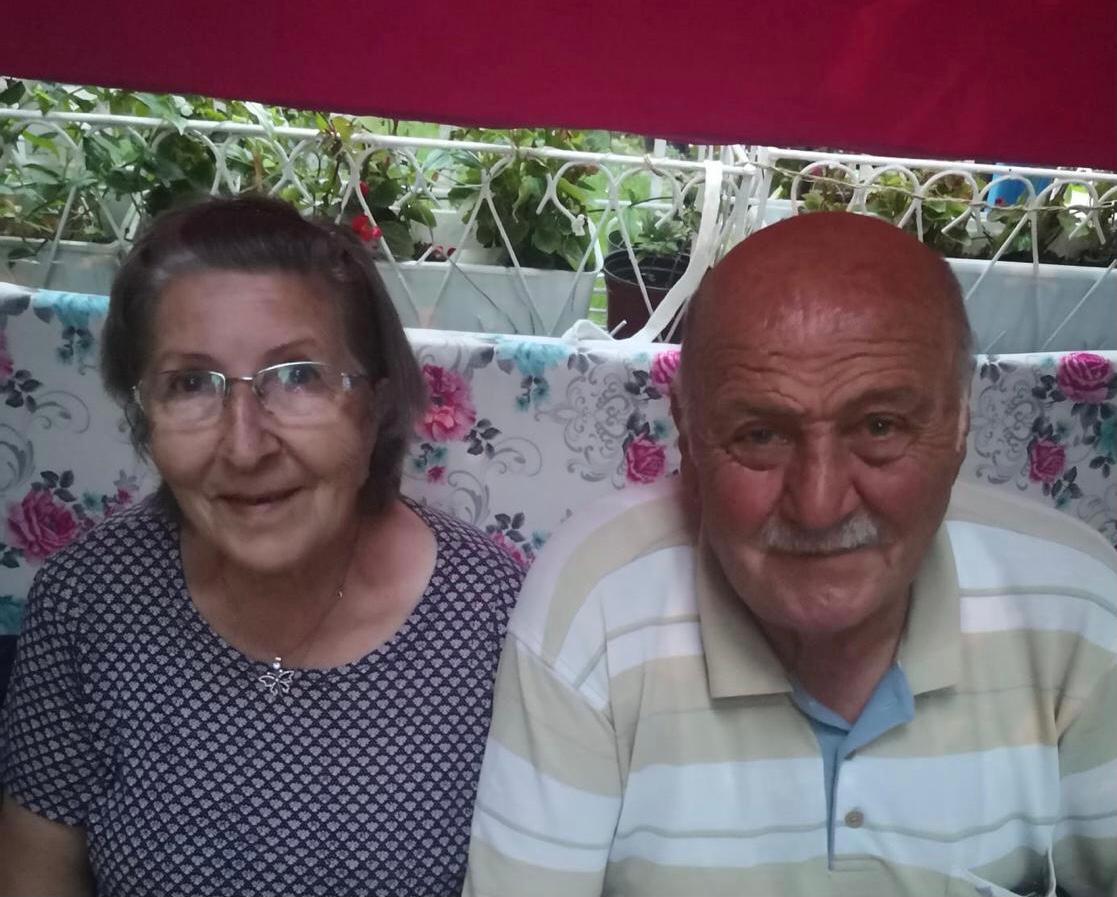 •Please introduce yourself, tell us your name, what is your country of origin and when you migrated to Turkey?-Hello my name is Muzeyyen Im 75 years old. Im originally from Macedonia I migrated in 1956 to Turkey•How did you enter to Turkey were you legal?-I entered to Turkey with my father’s car, completely legally •What about your family did they come with you?-Yes they were with me•What was your initial accommodation?-it was our relatives’ home•As a newcomer did you manage to find labour under, what conditions?-Yes I found, I worked in a knitwear factory for 2 years.•How did you learn the Turkish language, have you ever had the chance to attend lessons of Turkish language or culture?-I didn’t have difficult conditions. It wasn’t bad because our ancestors lived together in Ottoman times, therefore I knew Turkish.•What is your current occupation, would you say that Turkey’s policies provided you labour opportunities? -I live in my house right now, in my opinion government of that time helped enough and Turkish people helped so much us to adapt. ●Did you stay in Turkey ever since or were you deported/forced to return?-No, we have never been deported since 1956 because the first thing we did when we arrived was to get a permit.●What is your current legal status in Turkey? Have you got Turkey citizenship? Would you say that Turkey’s policies helped you improve your legal status?-Yes, I have a residence permit in Turkey right now. There are very useful articles in Turkish policies for immigrants.●What is your current relationship with your family? Would you say that Turkey policies helped you improve the relationship with your family?-My father died 4 years after I came to Turkey, but my children and grandchildren thank me very much for immigrating to Turkey.